Your addressDateDear Grandma,I am writing this letter to say a big, big, big thank you for those lovely bedtime stories. You might be surprised, why I am mentioning this all of a sudden. Well, you would be happy to know I stood first in story telling competition in my school. And this is because of the wonderful stories you recited to me during my summer holidays. Your stories not only helped me develop a passion for reading but also it steered my imagination and opened a world of magic for me.I dedicate this win to you, my dearest grandma. I am sending a copy of the story. I hope you will enjoy reading it. Can’t wait to meet you again during my summer holidays.Lots of love and hugs,Julian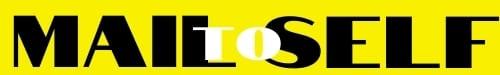 